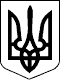 БЕРЕГІВСЬКА РАЙОННА ДЕРЖАВНА АДМІНІСТРАЦІЯЗАКАРПАТСЬКОЇ ОБЛАСТІР О З П О Р Я Д Ж Е Н Н Я__21.07.2021   __                               Берегове                               №_____207____Про погодження проєкту землеустрою щодо встановлення(зміни) меж  села Запсонь Берегівського районуЗакарпатської області	Відповідно до статей 6, 20, і 39 Закону України „Про місцеві державні адміністрації”, статей 184 і 186 Земельного кодексу України, статті 46 Закону України „Про землеустрій”, розглянувши документацію із землеустрою, подану Косоньською сільською радою Берегівського району:          1.Погодити проєкт землеустрою щодо встановлення (зміни) меж села Запсонь Берегівського району Закарпатської області.          2.Контроль за виконанням цього розпорядження залишаю за собою.  Голова державної адміністрації                                                     Ігор ВАНТЮХ